BELEDİYE GÖRÜŞLERİSıraTarihSayıKonuDosya121.07.2022E-14399437-622.02-3575151Büyükşehir statüsüne geçmeden önce ilçe belediyeleri tarafından verilen ticari taksi plakaları ve ticari taksi durak yerlerinin hangi belediye tarafından kiraya verileceği hakkında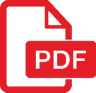 206.07.202214399437/622.02-4061013Büyükşehir belediye sınırlarındaki yolların sorumluluğunun hangi idareye ait olduğu hakkında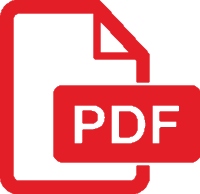 306.07.2022E-14399437-045.02-4032956KYK yurtlarından katı atık bedeli alınıp alınamayacağı hakkında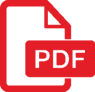 422.06.20227118846/3889147Meclis ve encümen kararlarının duyurulmasının KVKK kapsamında değerlendirilmesi hakkında522.06.202271188846-622.02/3885553Belediye meclisi kararı ile çıkarılan ve hukuka aykırı olduğu iddia edilen yönetmeliklere karşı 2577 sayılı Kanun hükümleri çerçevesinde idare mahkemelerinde dava açılabileceği hakkında610.05.202214399437/35295503194 sayılı İmar Kanunu’nun Geçici 16 ncı maddesi uyarınca yapılacak taşınmazlar hakkında706.04.202214399437/33459793194 sayılı Kanunun geçici 16 ncı maddesi kapsamında yapılacak taşınmazların satış süreci hakkında801.04.2022E-14399437-622.02/3325112Evsel katı atık hizmetleri için ücretlendirme hakkında931.03.20227118846/3221093İşbirliği protokolü imzalanarak ortak hizmet projesinin yürütülüp yürütülemeyeceği hakkında1028.03.2022E-14399437-622.02-3296498Banka ATM’lerinin kent estetiği açısından değerlendirilmesi hakkında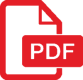 1115.03.20227118846/622.02/3065458Norm kadro işlemleri ve stratejik planın hazırlanması hakkında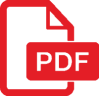 1214.03.20227118846/622.02/3116436Evsel katı atık bedellerinin toplanması hakkında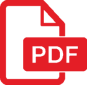 1308.03.2022E-14399437-622.02-3118930Evsel katı atık tarifelerinin uygulanması hakkında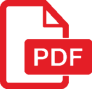 1402.03.2022E-14399437-622.02-3065463Mes’ul Müdürün görevi başında bulunmaması halinde yapılacak işlemler hakkında1502.03.202214399437/3051912Elektronik haberleşme istasyonlarında yapı ruhsatı alınması sürecine ilişkin belediyelerin yürüteceği iş ve işlem süreci hakkında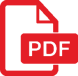 1602.03.202214399437/2924686Belediyenin mülkiyetinde olan taşınmazların satış süreci hakkında1728.02.2022E-14399437-622.02-2929739Belediye Kanunu’nun 69 uncu maddesi kapsamında satışı yapılan taşınmazların maliyet ve taşınmaz değerlerinin belirlenmesi hakkında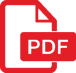 1815.02.2022E-14399437-622.02-2958169Mükerrer idari para cezaları hakkında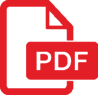 1909.02.2022E-14399437-622.02-2915284Belediyelerin personel çalıştırılmasına dayalı hizmet alımlarını yapabileceği şirketler hakkında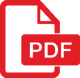 2009.02.2022E-14399437-622.02-2839733Deprem sebebiyle hasarlı binalardan emlak vergisinin hangi şartlarda alınıp alınmayacağı hakkında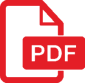 2109.02.2022E-14399437-622.02-2839010Bina inşaat harcının hesaplanmasında dikkat edilecek hususlar hakkında2209.02.2022E-14399437-622.02-2838259Büyükşehir olan illerde işgal harcının tahsile yetkili idarenin tespiti hakkında2309.02.2022E-14399437-622.02-2795496Belediye sınırları içindeki yolların yapım, bakım ve onarımı ile görevli olan belediyelerin; bu yolları, trafik düzeni ve güvenliğini sağlayacak durumda bulundurmak; yolların yapım, bakım ve onarım çalışmaları sırasında her türlü tedbirin alınması konusunda sorumluluğunun bulunduğu hakkında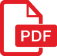 2409.02.2022E-14399437-622.02-2565576Belediyelerin dernek ve vakıflarla ortak hizmet projesi yapması durumunda Valiliklerce istenecek belgeler hakkında2503.02.20227118846/ 2873902Belediye meclis üyeliğinin düşmesi hakkında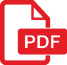 2601.02.2022E-14399437-622.02-2838519İş Kanunu’na göre ücret pusulasının işçileri elektronik ortamda tebliğ edilmesi hakkında2728.01.2022E-14399437-622.02-2814213Belediye tarafından satılan taşınmazda malikin tasarruf hakkının kullanılamaz hale gelmesi durumunda taşınmaz bedelinin iadesi hakkında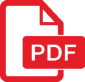 2828.01.2022E-14399437-622.02-28141333194 sayılı İmar Kanununun 39 uncu maddesi uyarınca verilecek idari para cezası miktarlarının her takvim yılı başından geçerli olmak üzere yeniden değerleme oranında artırılarak uygulanması gerektiği hakkında2928.01.2022E-14399437-622.02-2806171Özel güvenlik izni ile koruma ve güvenlik planı bulunan kamu kurum ve kuruluşlarında, "Sabotajlara Karşı Koruma Planı" hazırlanmasının gerekli olup olmadığı hakkında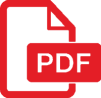 3026.01.2022E-14399437-622.02-2793969Geçici numarataj verilmesine ilişkin esas ve usul hakkında3119.01.2022E-14399437-622.02-2744311Katı atıkların taşınması ve bertarafı hizmetlerini yürüten Mahalli İdare Birliğinin, tüzük değişikliği yapılarak sahipsiz hayvanların korunması ile ilgili hizmetleri de yürütebileceği hakkında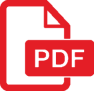 3214.01.2022E-14399437-622.02-2680832İş makinalarını kullanmak için istihdam edilen personelin sahip olduğu yetki belgeleri (sertifika ve G sınıfı ehliyet) ile hangi tür iş makinalarını kullanabileceği hakkında3328.12.2021E-14399437-622.02-2565568Belediyelerin gazetelere abone olması ve reklam vermesi hakkında3428.12.2021E-14399437-622.02-2565545Bütçe içi işletmelerin muhasebe işlemlerinin yapılması hakkında3528.12.2021E-14399437-622.02-1639801Taşınmazın satışı halinde yapı ruhsatında isim değişikliği hakkında3613.12.2021E-14399437-622.02-2439664İdari para cezalarına gecikme zammı (faiz) uygulanıp uygulanamayacağı hakkında3713.12.2021E-14399437-622.02-2436841Mesai Takibinin Yüz Tanıma Sistemi ile Yapılması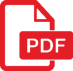 3808.12.20217118846/622.02/2357508Belediye Başkanlarının Yurtdışına Çıkışı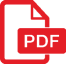 3908.12.2021E-14399437-622.02-2320351Vakıf Üniversitelerinin Bina İnşaat Harcından Muafiyeti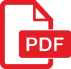 4008.12.2021E-14399437-622.02-2105226Belediye şirket personeline yapılan ödemelerin bütçenin 01 Personel giderleri tertibinde gösterilip gösterilemeyeceği hakkında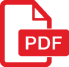 4108.12.2021E-14399437-622.02-19552077261 sayılı Kanun ile 5216 sayılı Kanun’da yapılan değişiklikten sonra otopark bedellerinin tahsil edilip henüz otopark yapılmamış olması halinde bu tutarların ilçe belediyelerine aktarılması hakkında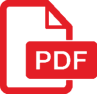 4208.12.2021E-14399437-622.02-1842721İçkili yer bölgesinin güncellenmesi halinde yapılması gereken işlemler hakkında4307.12.2021E-14399437-622.02-2363228Taşınmaz bedelinin iadesine ilişkin mahkeme kararının yerine getirilmesi hakkında4407.12.2021E-14399437-622.02-2191309Döner sermaye hizmet bedeli muafiyeti hakkında4507.12.20217118846/622.02/ 1911425Belediyelerin mali durumu iyi olmayanlara nakdi yardım yapması hakkında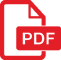 4606.12.20217118846/2376093Belediye meclis kararlarının iletileceği Valilik birimi hakkında4706.12.2021E-14399437-622.02-2308087İdarenin tamamını ilgilendiren harcamaların tek bir birim tarafından gerçekleştirilmesi hakkında4829.11.2021E-14399437-622.02-2309038Kamu kurum ve kuruluşlarının ticari olmayan taşıma hizmetlerinde kullanılan taşıtları süren kamu personelinin mesleki yeterlilik belgesi ve psikoteknik değerlendirme raporu alma zorunluluğu hakkında4929.11.2021E-14399437-622.02-2308399Evsel katı atık hizmetleri için ücret belirlenmesi aşamasında cadde, sokak, yol, park ve yeşil alanların süpürülmesi ve temizlenmesi işi giderlerinin hesaplamaya dâhil edilip edilmeyeceği hakkında5029.11.202114399437/2139302Hal içindeki işyerlerinin kira sürelerinin 10 yılı aşamayacağı hakkında5129.11.2021E-14399437-622.02-1956331Pazar yerlerinde faaliyet gösteren pazar esnafından evsel katı atık bedeli alınması hakkında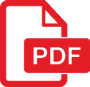 5229.11.2021E-14399437-622.02-1955048Tescilli binalara alınan yapı kayıt belgeleri sonucu mükelleflere vergi tahakkuku oluşturulup oluşturulmayacağı hakkında5325.11.2021E-14399437-622.02-2289319Toplu Taşıma Hizmetlerinin Yaptırılması hakkında5425.11.2021E-14399437-622.02-2235353Evlendirme dosyalarının imha ve saklama süreleri hakkında5525.11.2021E-14399437-622.02-2215018Belediye ve mücavir alan sınırları dışındaki taşınmazlardan emlak vergi alma yetkisi hakkında5625.11.2021E-14399437-622.02-2214856Sürücü belgesine el konulan personelin iş makinası kullanıp kullanmayacağı hakkında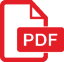 5725.11.2021E-14399437-622.02-2213565İmar Planı Çalışmalarında Covid-19 Salgını Nedeniyle Ek Süre Verilmesi Hakkında5825.11.2021E-14399437-622.02-2213208İhalesi gerçekleştirilen dosyaların herhangi bir nedenle iptali halinde tellallık harcının iade edilip edilemeyeceği hakkında5925.11.2021E-14399437-622.02-2118158Ön ödeme suretiyle mutemetlere yapılan kredi işlemleri hakkında6025.11.2021E-14399437-622.02-2118157Belediye gelirlerinin tahakkuk ve tahsilat işlemlerindeki sorumluluk hakkında6125.11.2021E-14399437-622.02-2107369UKOME Genel Kurul Kararı hakkında6225.11.2021E-14399437-622.02-2104915Otopark Yönetmeliğine göre belediye meclislerinin yetkileri hakkında6325.11.2021E-14399437-622.02-2020817Hak ediş ödemelerinde Sosyal Güvenlik Kurumu Borcu Yoktur uygulaması hakkında6425.11.202114399437/1992292Tahsilatı mümkün olmayan alacakların terkini hakkında6525.11.2021E-14399437-622.02-1955527Asansör yapılmasında kat maliklerinin onayı hakkında6625.11.2021E-14399437-622.02-1952599Mahkeme kararının yerine getirilmesi hakkında6725.11.2021E-14399437-622.02-1952245Aile mezarlıklarının sıra mezar olarak düzenlenmesi hakkında6825.11.202114399437/1824491Kırsal mahallelerde eski yapılaşmalar hakkında 6360 sayılı Kanun’un Geçici 1 nci maddesi uygulaması hakkında6925.11.2021E-14399437-622.02-1799053Belediyelerin farklı tarifelerde vergi ve harç tahsilatı hakkında7025.11.20217118846/622.02/2298115Kazı Ruhsatları hakkında7124.11.20217118846/622.02/2290575Ücretsiz Seyahat Gelir Desteği Hakkında7225.10.2021E-14399437-622.02-2101476İl Özel İdarelerinin harç ve katılma payı muafiyeti hakkında7325.10.2021E-14399437-622.02-2020825Yapı kayıt belgeli yapıların cins değişikliği işlemlerinde cins tashihi harcının Vergi Dairesi / Mal Müdürlüğünce  tahsil edileceği hakkında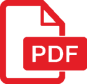 7413.10.20217118846/1965050İmar Kanunu’na göre düzenlenen idari para cezalarında indirin uygulanıp uygulanmayacağı hakkında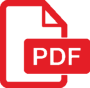 7530.09.20217118846/622.02/1857020Toplu taşıma hizmetleri ve ticari taşımacılık hakkında7621.09.20217118846/622.02/16228385216 ve 5393 Sayılı Kanunlarda yer alan "kırsal mahalle" ve "kırsal yerleşik alan" tespiti hakkında7714.09.20217118846/622.02/17100685393 Sayılı Kanunun 8 inci maddesi yer alan “birleşme ve katılma” hükümlerinin uygulaması hakkında7810.09.2021E-1439943/622.02/1657690Siyasi partilerin sahibi olduğu taşınmazların emlak vergisinden muaf olup olmadığı hakkında7908.09.2021E-14399437-622.02/16815008Güneş enerji santrallerinde bina inşaat harcı hesaplanması, çatı üstünde kurulan santrallerin yapı ruhsatına tabi olup olmadığı, Otopark Yönetmeliğine göre otopark bedelinin alınması hakkında8027.08.2021E-14399437-622.02-1612157Personel çalıştırılmasına yönelik hizmet alımı ödenekleri ile personel ödenekleri arasında ödenek aktarımı yapılıp yapılmayacağı hakkında8127.08.2021E-14399437-622.02-1605213İçkili lokanta işyerinden eğlence vergisi alınması hakkında8225.08.20217118846/622.02/1570775Kira artış oranı hakkında8325.08.202114399437/1534981Ecrimisil işlemleri hakkında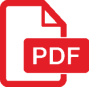 8423.08.2021E-14399437-622.02-1559924Görevden uzaklaştırılan Belediye Başkanına yapılacak ödemeler hakkında8519.08.2021E-14399437-622.02-1543442Belediye Meclis üyeliliğinde geçen sürelerin 657 sayılı Kanunun 68/Bc maddesi gereğince kazanılmış hak aylığı yönünden ve emekli keseneği yönünden değerlendirilip değerlendirilemeyeceği hakkında8618.08.2021E-14399437-622.02-1536028Planda tarım alanında kalan ve İl Tarım ve Orman Müdürlüğünce tarım dışı konut yapılması uygun görülen taşınmazlarda yapılacak yapılara ilişkin İl Tarım ve Orman Müdürlüğünün görüş bildirmediği ya da yapılaşma koşullarının Belediye tarafından verilmesi gereken durumlarda nasıl işlem yapılması gerektiği hakkında8718.08.2021E-14399437-622.02-1534217İhale sonucu bedel ödendikten sonra Ticari Plaka Tahsis Belgesi alınmaması, trafik tescil işlemlerinin yaptırılmamasından dolayı plakaların kullanıma geçmemesi nedeniyle ihalenin iptali ve ilgili plakalar için -önceki bedelden daha düşük olmamak kaydı ile- yeniden ihaleye çıkılıp çıkılamayacağı, alıcının yatırmış olduğu bedelin iadesi gerekip gerekmediği hakkında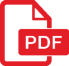 8816.08.20217118846/622.02/1525384İhalesi tamamlanan kiralama sözleşmelerinde değişiklik yapılması hakkında8916.08.20217118846/622.02/1525323Belediye taşınmazlarının peşin ve taksitle satışı hakkında9016.08.202114399437/1502174Mezarlık vasıflı taşınmazın devir, tescil işlemleri hakkında9111.08.2021E-14399437-622.02-1495479Mezarlık alanının satın alınacak ya da kamulaştırılacak bir başka alanla takasının ve mevcut mezarlık alanının imar planına uygun kullanıma açılmasının mümkün olup olmadığı hakkında9211.08.2021E-14399437-622.02-1488605Kamu kurumuna tahsisli olan taşınmazın ruhsat harç ve bedellerinden muaf tutulup tutulmayacağı hakkında9311.08.2021E-14399437-622.02-1478453Hapis cezası ile cezalandırılan Belediye Başkanına mahkumiyet süresince maaş ödemesini yapılıp yapılmayacağı, yapılacaksa hangi oranlarda yapılacağı hakkında9411.08.2021E-14399437-622.02-1478211İcra müdürlüklerince yüklenicilerin doğmuş ve/veya doğacak tüm hak ve alacakları üzerine haciz konulması durumunda, teminatlarının icra müdürlüklerinin haciz bildirimlerine istinaden haczedilip haczedilemeyeceği hakkında9511.08.2021E-14399437-622.02-1477995Belediye lehine hükmedilen ve tahsil edilen vekâlet ücretinin kime, ne şekilde ödenmesi gerektiği9609.08.2021E-14399437-622.02-1354045İhaleyle ilgili rüşvet, zimmet, ihaleye ve edimin ifasına fesat karıştırma, mal varlığı değerini aklama, kamu kurumu aleyhine nitelikli dolandırıcılık gibi suçları işledikleri anlaşılan ve bu durum mahkeme kararı ile sabit olan hususların yüklenici açısından taahhüdü şartname ve sözleşme hükümlerine uygun olarak yerine getirmeme olarak ele alınması, ayrıca protesto çekmeye ve hüküm almaya gerek kalmaksızın yüklenicinin kesin teminatının (teminat mektubunun) gelir kaydedilmesi ve sözleşmenin feshedilerek hesabın genel hükümlere göre tasfiye edilebileceği hakkında976.08.2021E-14399437-622.02-1449503Belediye Başkanlığı ve yüklenici firma arasında imzalanan ihale sözleşmesinde geçen “… 7 taksitle ödenecektir gün içinde ödenir” ifadesinin neyi kastettiği hakkında984.08.2021E-14399437-622.02-1449902HES inşaatında kullanılan elektrik enerjisinin 6360 sayılı Kanunun Geçici 1 inci maddesinin 15 inci fıkrası kapsamında Elektrik ve Havagazı Tüketim Vergisinden muaf olup olmadığı hakkında9904.08.202171188846/622.02/1444303Koronovirüs Salgını Nedeniyle İşgal Harcı Alınmaması hakkında10003.08.20217118846/622.02/1428970Belediyelerin Farklı Otopark Bedeli Belirleme Yetkisi hakkında10105.07.2021118846/622.02/1205212Belgelerin saklanma süresi ve imha edilmesi hakkında10201.07.2021118846/622.02/1126336Birliklerin feshedilmesi süreci hakkında10301.07.2021E-14399437-622.03-1124131Belediyelerce talep edilen “vergi borcu yoktur” ve “emlak vergisi borcu yoktur” yazılarının yasal dayanağı hakkında10416.06.20217118846/622.02/1102355Elektronik ortamda üretilen evrakların kanıtlayıcı belge olarak eklenip eklenmeyeceği hakkında10516.06.20217118846/622.02/1030037Stratejik planın güncellenmesi halinde yapılması gereken işlemler hakkında10616.06.20217118846/622.02/1011126Faaliyetten men cezasının yanında para cezasının uygulanıp uygulanamayacağı hakkında10716.06.2021E-14399437-622.02-10033178Denetim Komisyonunun denetim yapamadığına ilişkin rapor ve tutanakların hakkında gerekli adli ve idari işlemlerin temin ve icrası hakkında10816.06.2021E-14399437-622.02-1006020Kamulaştırma bedelinin vekile ödenip ödenmeyeceği hakkında10916.06.2021E-14399437-622.02-1003830Belediye mücavir alanına dahil edilen alanlarda altyapı hizmetlerinin (yol, su, kanalizasyon) hangi kurum tarafından yerine getirileceği hakkında11014.06.20217118846/622.02/1001533Özel eğitim kurumları, yurtlar ve pansiyonların belediye vergi, harç ve katılma paylarından muafiyeti hakkında11114.06.20217118846/622.02/991828Ticari araçların denetimi nedeniyle belediyelerin ücret alıp alamayacağı hakkında11214.06.20217118846/622.02/991541İhale komisyon üyelerinin ihale sürecindeki sorumlulukları hakkında11314.06.2021E-14399437-622.02-989192Jandarma Eğitim Tabur Komutanlığının eğitim kurumu olup olmadığı ve harcamalara katılma paylarından muaf olup olmadıkları hakkında11414.06.2021E-14399437-622.02-988887Ambalaj atıklarının toplanması işinin pandemi nedeniyle ihale yapılmadan protokol ile yaptırılması hakkında11514.06.2021E-14399437-622.02-945252Belediye şirketi hesabında bulunan nakit tutarın, banka yatırım hesabında değerlendirilmesi hakkında11604.06.20217118846/622.02/1023064Partisi ile ilişiği kesilen belediye meclis üyesinin yıl içerisinde ihtisas komisyonlarına üye seçilmesi hakkında11704.06.2021E-14399437-622.02-10039416360 Sayılı Kanun ile tüzel kişiliği kaldırılan köy ve belde belediyelerinden ilçe belediyesine bağlanan yerlerden 2464 sayılı Kanuna göre alınması gereken elektrik havagazı ve tüketim vergisinin tüketicilere yansıtılıp yansıtılmayacağı hakkında11827.05.2021E-14399437-622.02-965436Belediye Başkanının üniversitede ücretli ders vermesi hakkında11921.05.20217118846/622.02/959670Turizm Teşvik Belgeli Tesislerinin İndirimli Su Ücreti Ödeyip Ödeyemeyeceği hakkında12006.05.2021E-14399437-622.02-907855Kaynak suyu kiralama sözleşmelerinde kira bedelinin arttırılması hakkında12105.05.20217118846/622.02/912371Küçük ve orta ölçekli hayvancılık işletmelerin yapı ruhsatı ve diğer ücretlerden muafiyet durumu12205.05.20217118846/622.02/911992Asgari ölçüde metrekare birim değerlerin tespitinde ada parsel ölçeğinde belirleme hakkında12304.05.202171188846/622.02/897288Büyükşehir olan illerde madenlerden alınan belediye payı hakkında12428.04.20217118846/622.02/864774Yatırım Teşvik Belgesinin muaf olduğu harçlar hakkında12528.04.20217118846/622.02/854607Kullanım amacı değişikliği sonrası imar ile ilgili harçların alınıp alınmayacağı hakkında12628.04.20217118846/622.02/854521Açık hava düğün salonu ruhsatlandırılması hakkında12728.04.2021E-14399437-622.02-859632Zincir Market Mağazaların Sınırlandırılması hakkında12826.04.2021E-14399437-622.02-854999Yargılama sürecine dahil olunması hakkında12922.04.202114399437/ 622.02/818759Bütçe içi işletmelerin ticari indirim yapabilmesi hakkında13022.04.202114399437/ 622.02/818543Enerji nakil hatlarının belediyeler tarafından yapılabilmesi hakkında13122.04.202114399437/ 622.02/804324696 sayılı KHK ile sözleşmesi feshedilen firmaya ödenecek tazminat hakkında13216.04.2021E-14399437-622-02774803Kapanan yollar ve yol fazlaları olarak “yoldan ihdas” ile belediye adına tescil edilen taşınmazların satışı hakkında13314.04.202114399437/602.02/774528Belediyelerin su ücretlerinde indirim yapma yetkisi hakkında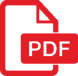 13412.04.2021E-14399437-622.02-767579Kendisini ilgilendiren konularda kat malikinin oy hakkı hakkında13507.04.2021118846/622.02/713027İtfaiye Raporu Bedelinin Belediye Meclisince Belirlendiği hakkında13605.04.202114399437/ 622.02/708102Ticari Amaçlı Binalarda Yangın Söndürme Dolabı hakkında13702.04.2021E-14399437-622.02-6758336306 sayılı Kanun çerçevesinde riskli yapı şerhi konulmamış taşınmazlarda yeniden yapı yapmak üzere yapılan başvuruların yapı ruhsatı veya otopark harcına (bedeli) tabi olup olmadığı hakkında13802.04.20217118846/622.02/663338Skuter İşletmeciliği İşgal Harcı hakkında13901.04.20217118846/622.02/680597Toptancı Hallerinde Hizmet Bedeli hakkında14001.04.20217118846/622.02/680384İhalede Tahmin Edilen Bedel hakkında14130.03.2021E-14399437-622.02-914619Protokolün geçerliliği sorunu hakkında14230.03.2021E-14399437-622.02-659865Hisseli belediye taşınmazlarının diğer hissedarlara doğrudan satışının yapılması hakkında14330.03.2021E-14399437-622.02-649989İl Özel İdaresi yetki sınırlarında kalan yerlerde İl Genel Meclisince onaylanan imar planlarının askı sürecinde yapılan itirazların hangi birim tarafından ve nasıl değerlendirileceği hakkında14430.03.20217118846/622.02/454993Otoparkların Büyükşehir İlçe Belediyelerince Ruhsatlandırılması hakkında14530.03.20217118846/622.02/454613Araç Park Yerleri hakkında14623.03.20217118846/622.02/582252Ortak Hizmet Projesi hakkında14722.03.20217118846/622.02/ 582854Nakden ve defaten ödenecek olan yapılandırılmış borç için yine borca dair açılmış bulunan yapılandırma öncesi icra takibinden doğan avukatlık ücreti ve mahkeme masraflarının müvekkilden tahsil edilip edilemeyeceği hakkında14816.03.202114399437/328900Meclis kararlarında tüm üyelerin imzaları hakkında14915.03.2021E-14399437-622.02-454281Bina inşaat harcının muafiyetleri ve istisnaları hakkında15009.03.20217118846/622.02/453925İhalede özel şartlar hakkında15109.03.20217118846/622.02/452191Encümen sayısı hakkında 15201.03.20217118846/622.02/389267İcra inkâr tazminatının 7256 Sayılı Kanun kapsamında anapara alacağı mı yoksa fer’i alacak olarak mı değerlendirilmesi gerektiği hakkında15308.02.2021E-14399437-622.02-214598Güneş Enerji Santrali Bina Ruhsat Harcı hakkında15423.12.202014399437/247266Belediye ve mücavir alan sınırları dışındaki yıkım kararları hakkında15518.12.2020E.14399437-622.02-2726962020/27 sayılı Genelgede geçen "İdarece yapılacak değerlendirme sonucunda" ibaresinden  ne anlaşılması gerektiği hakkında15621.09.202014399437/ -622.02-E.197595Paydaş çoğunluğuna dayanan kira sözleşmeleri hakkında15710.09.202014399437/181461Belediyelerin mühür taleplerine ilişkin valiliklerce yapılacak işlemler hakkında15820.07.202071188846/250/136839Toplu taşıma hatlarının ihale süresi dolmadan yeniden ihale edilemeyeceği hakkında15920.07.202071188846/250/135017Kaçak yapılarla mücadelede belediyelerin birinci dereceden sorumlu olduğu hakkında16020.07.202014399437 / 135995Kira sözleşmesi devam eden minibüslerin özel halk otobüsüne dönüşümü hakkında16113.07.202071188846 / 250 / 140153İdareden kiralanan taşınmaz üzerinde bir yapının tesis edilebilmesi için bunun yazılı olarak kurala bağlanması gerektiği, bunun olmaması halinde kiracıların inşa ettikleri taşınmaz için bir hak iddia edemeyeceği gibi kiraya verenin rızası olmaksızın yapılmış olan binanın yıkılmasının, enkazın taşınmasının ve taşınmazın eski durumuna getirilerek iade edilmesi gerektiği hakkında1628.07.202071188846 / 250 / 132070Tapu idaresinin belediye başkanının başvurusu ve ilgili meclis kararı ile işlem tesis edebileceği; meclis kararının doğruluğunun ve Kanun’a uygunluğunun mesuliyetinin belediyenin yetkili organlarında ve sorumlu personelinde olduğu hakkında16329.06.202071188846 / 250 / 132046Belediye başkanlığı görevi nedeniyle görevinden uzaklaştırılan kişiden boşalan birlik başkanı vekilliği görevi için yeni seçim yapılması gerektiği hakkında16429.06.202071188846 / 250 / 132067Görevden uzaklaştırılan denetim komisyonu çalışma esasları ile bunlara ödenecek huzur hakkı hakkında16529.06.202071188846 / 250 / 131962Toplu taşıma hatlarının kiralama için en fazla on yıl, imtiyaz yöntemi için en fazla kırkdokuz yıl, ruhsat vermede ise muhammen bedelin belirlenerek imtiyaz ve tekel oluşturmayacak şekilde belirli bir süre olarak belirlenmesi ve bunların sözleşmesinin ihalesiz yenilenemeyeceği hakkında16623.06.202071188846 / 250 / 125601Belediye ve bağlı idarelerin Cumhurbaşkanlığından izin almadan hizmet binası veya bununla ilgili arsa ya da arazi satın alamayacağı, kamulaştırma yapamayacağı, kiralayamayacağı, yeni inşaat yapamayacağı hakkında16722.06.202071188846 / 250 / 125908Belediyedeki görevinden ayrılan kişinin aynı idare nezdinde 3 yıl süreyle ihtiyari arabulucu olamayacağı hakkında16817.06.202071188846 / 250 / 117814Sosyal Güvenlik Kurumunun faaliyetleri dolayısıyla yaptığı işlemler yönünden katılma paylarından muaf olduğu hakkında16917.06.202071188846 / 250 / 118431Büyükşehir sınırları içindeki yolların sorumluluğunun paylaşımı hakkında17011.06.202071188846 / 250 / 117728İmar denetimi için yeterli personel bulunmamasının denetime engel olmayacağı hakkında1719.06.202071188846  /250 / 111538Katılma paylarından muafiyetin yalnızca kanuni düzenleme ile mümkün olduğu hakkında1729.06.202071188846 / 250 / 109706Büyükşehir belediyeleri dışındaki belediyelerin şirketlerine işletme hakkının devredilemeyeceği hakkında1732.06.202071188846 / 250 / 109563Birliklerin üyesi olan belediyelerin şirketlerinden doğrudan hizmet alımı yapamayacağı hakkında17429.05.202071188846 / 250 / 107434Büyükşehir belediyelerinin kültür varlıkları ile tarihî dokunun ve kent tarihi bakımından önem taşıyan mekânların ve işlevlerinin korunması ile ilgili görev ve yetkilerinin esasları hakkında17512.05.202071188846 / 250 / 100102Mıcır (Agrega) alım işinin gelecek yıllara yaygın veya ertesi yıla geçen ihaleler şeklinde parça parça ihale edilemeyeceği hakkında1769.06.202014399437 / 1148065393 sayılı Belediye Kanununun 69 uncu maddesi kapsamında tahsis edilen arsalar hakkında1779.06.202014399437 / 114800Yolun işgal edilmesi ve yola yapı yapılması durumunda belediyece tesis edilecek işlemler hakkında1789.06.202014399437 / 114797 Kırsal Yerleşik alanda yapılacak imar işlemleri hakkında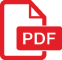 17928.04.202014399437 / 91944Koronovirüs kapsamında faaliyetleri etkilenen iş yerlerindeki kira işlemleri hakkında18027.04.202014399437 / 93230Koronavirüs tedbirleri kapsamında yapılan meclis toplantıları hakkında18127.04.202071188846 / 250 / 93341Paintball ve playstation faaliyet konularından eğlence vergisi alınması gerektiği hakkında18227.04.202071188846 / 250 / 93061Mahalle sınır değişikliği işlemlerini yürütecek birimin vali tarafından belirleneceği hakkında18322.04.202071188846 / 250 / 91918İmarla ilgili harçların yalnızca imar mevzuatı uyarınca konut ve ticaret bölgeleri (ile bunları da ihtiva eden karma alanlar) için ayrı ayrı olmak suretiyle, BKK tarafından belirlenmiş alt ve üst limitler dâhilinde tahsil edilmesi gerektiği hakkında18420.04.202014399437 / 90223Koronovirüs kapsamında faaliyetleri etkilenen iş yerlerindeki kira işlemleri hakkında18520.04.202014399437 / 90224Koronovirüs kapsamında faaliyetleri etkilenen iş yerlerindeki kira işlemleri hakkında18620.04.202071188846 / 250 / 88106Aynı adreste faaliyette bulunan her bir işletmeci için ayrı ayrı ruhsatlandırma yapılması ve vergilendirmenin de buna göre yapılması gerektiği hakkında1879.04.202071188846 / 250 / 84292İlçe belediyelerinin katı atıkların toplanması ve aktarma istasyonuna taşınması ile ilgili görev, yetki ve sorumluluğunun bulunduğu, bunun dışında topladığı evsel katı atıkları bertaraf yöntemi olarak diğer gerçek ve tüzel kişilere ait lisanslı yakma tesislerine veremeyeceği hakkında1886.04.202071188846 / 250 / 82847442 sayılı Kanun’un ek 13 üncü madde uygulaması hakkında1896.04.202071188846 / 250 / 82822442 sayılı Kanun’un ek 13 üncü madde uygulaması hakkında19025.03.202071188846 / 250 / 752602559 sayılı Kanun’un 6 ncı madde uygulaması hakkında19125.03.202071188846 / 250 / 75298Büyükşehirlerdeki katı atık yönetiminde büyükşehir ve ilçe belediyelerinin rolü ve sorumluluğu ile tarifelerin tespit esasları hakkında19223.03.202071188846 / 250 / 74323Mahalle muhtarlarının ticaretle uğraşmasında sakınca bulunmadığı, ancak muhtarlık hizmet binasında ticari faaliyette bulunulamayacağı hakkında19323.03.202071188846 / 250 / 74312Okulların kendilerine ait olan okul servis araçlarına belediyesince taşıma izni/ruhsatı düzenlenmesi gerektiği hakkında19423.03.202071188846 / 250 / 74350Tarım Kredi Kooperatiflerinin kamu kurumu olmadığı hakkında19518.03.202014399437 / 71957 5393 sayılı Belediye Kanununun 73 üncü maddesi kapsamında alınacak alt yapı ve rekreasyon harcamaları bedeli hakkında19617.03.202014399437 / 70774Yapı Denetimi firmasının değişmesi durumunda ruhsat tetkik ücreti alınıp alınmayacağı hakkında19717.03.202014399437 / 70590Numarataj verme işlemlerinin hangi belediye tarafından yapılacağı hakkında19817.03.202014399437 / 70100Sözleşme hükümlerinde değişiklik yapılıp yapılamayacağı hakkında19911.03.202071188846 / 250 / 60448Çevre mevzuatı kapsamında belediyelerin idari yaptırım uygulama yetkileri hakkında2002.03.202014399437 / 53804Mezarlık yerlerinin belirlenmesi ve tahsisinin ne şekilde yapılacağı hakkında2017.02.202071188846 / 250 / 32217YİKOB’ların maden ruhsatlarından tahsil ettiği işyeri açma izni harcının dağıtım esasları hakkında2023.02.202071188846 / 250 / 25708442 sayılı Kanun’un ek 13 üncü madde uygulaması hakkında2033.02.202071188846-045.02-26138Encümen kararıyla verilen idari para cezalarına konu eylemlerin tekerrürü halinde katlamalı olarak uygulanan cezalar nedeniyle bir kapatma cezası öngörülmediği hakkında2043.02.202071188846 / 250 / 26161Bağlı idareye bedelsiz taşınmaz devrinin 5018/45’e göre yapılması gerektiği hakkında20518.02.202014399437 / 42095Belediyelerce sosyal hizmet ve yardım amacıyla kreş ve gündüz bakımevi açılmadan önce Aile, Çalışma ve Sosyal Hizmetler Bakanlığından görüş alınması gerektiği hakkında20620.01.202014399437 / 13357 Abonelik sözleşmesinden kaynaklanan su alacaklarının tahsili usulü hakkında20730.12.201914399437 / 308515Belediye Meclis Kararlarının hukuka uygunluğunun değerlendirilmesi hakkında20830.12.201914399437 / 308525Belediye Sınır Tespiti ve Kesinleşme İşlemlerinin nasıl yapılacağı hakkında20930.12.201914399437 / 308534Mezarlık yerinin belirlenmesi ve mezarlıklardan başka yerlerde defin yapmanın şartları hakkında21030.12.201914399437 / 308643Bir dönem belediye başkanlığının ne şekilde tespit edileceği hakkında.21127.12.201914399437 / 306799Belde sınırlarının belediye meclisi kararıyla tek taraflı olarak genişletilemeyeceği hakkında21227.12.201914399437 / 306855Belediye meclis kararları üzerinde Çevre ve Şehircilik İl Müdürlüğü tarafından yapılacak işlemler hakkında21327.12.201914399437 / 306818442 sayılı Kanunun Ek 13 üncü maddesi çerçevesinde mülga köy tüzel kişilikleri tarafından satışı yapılan yerlerde mahalle olarak bağlanılan belediyelerin yetkileri hakkında21419.11.201971188846-045.02-270961Hazineye ait olup belediyeye üst hakkı verilen yerde inşa edilecek turizm tesisinin inşaat ve işletme hakkının yap işlet devret modeli ile gerçekleştirilmesinin, söz konusu alanda belediye lehine bağımsız ve sürekli nitelikli üst hakkı tesis edilmiş olması halinde ve üst hakkı süresini aşmayacak şekilde ve kırk dokuz yıla kadar ihale edilebileceği hakkında2156.11.201914399437 / 257049Belediye tarafından ücreti karşılığında zemin etüdü yapılıp yapılamayacağı hakkında2166.11.201914399437 / 258816Büyükşehir sınırında kalmayan yerlere su ve kanalizasyon hizmeti götürülüp götürülemeyeceği hakkında2176.11.201971188846 / 250 / 254123Çevre ve insan sağlığı ile ilgili belediyeyi ilgilendiren mevzuat hakkında2184.11.201914399437 / 257065Görevden Uzaklaştırılan Belediye başkanının mali hakları hakkında2194.11.201914399437 / 257469Herhangi bir kurum ya da kişi tarafından işletilmeyen halk plajlarında can ve mal güvenliğinin sağlanması hakkında2204.11.201971188846-045.02-255164Belediye sorumluluğundaki genel aydınlatma kapsamındaki yerlerin tesis edilmesi ve bakım-onarımının yapılması sorumluluğunun belediyelerde olduğu hakkında2214.11.201971188846 / 250 / 254938Belediyelerin, borcu olan kişilerin araçlarının hak mahrumiyeti kararlarını noterler vasıtasıyla yürütmesi hakkında2224.11.201971188846-045.02-255147İtfaiye denetim raporu ücretinin hesaplanmasında inceleme kapsamındaki her türlü yapı, bina, tesis ile açık ve kapalı işletme faaliyet alanlarının ücrete tabi olacağı hakkında2234.11.201971188846-045.02-255153Bir veya iki adet plakası çalınan veya iki tescil plakası da kaybolan kişiler için yeni bir tescil plaka sıra numarası verilmesi gerektiğinden yeniden tahsis ücreti alınması gerektiği hakkında22421.10.201914399437 / 247156Belde, köy veya bunların bazı kısımlarının bir başka beldeye katılabilmesi hakkında22510.10.201914399437 / 237068Belediyeler tarafından kamu kurumlarına tahsis edilen taşınmazların amaç dışı kullanılamayacağı hakkında2267.10.201914399437 / 230629Okulların yapı ruhsatı ve bina inşaat harcından muaf olup olmadığı hakkında2277.10.201914399437 / 230609Yapı Kayıt Belgesi Alan Binalara Numarataj Verilmesi Hakkında2287.10.201971188846 / 250 / 227894Belediyelerin 5018 sayılı Kanun uyarınca merkezi yönetim kapsamındaki idarelerden olmadığı hakkında2297.10.201971188846-227936Büyükşehir belediyelerinin belirlediği araç park yerlerinin gelir dağıtımı esası hakkında2302.10.201971188846 / 250 / 226575Belediyenin kamu düzeni ve kamu yararını esas alan ve hukuka uygunluk ve idari faaliyetlerin belirliliği ilkesini zedelemeden sorumluluk alanındaki tahditli ve tahsisli plakalı araçların bu plakalar ve bu plakaların taşıdığı imtiyazlar ile taşımacılık yapma hakkını kaldırabileceği hakkında23113.09.201914399437 / 213920Yatırım teşvik belgesi alan inşaatların muafiyeti ve harcamalara katılma paylarının ruhsata ön koşul olarak ileri sürülemeyeceği hakkında23227.08.201914399437 / 199070Mahalle ve köyler arasındaki sınır uyuşmazlıklarının çözümü hakkında23321.08.201914399437 / 191879Yapı denetimi kapsamında belediyelerce alınamayacak ücretler hakkında23425.07.201914399437 / 163309375 sayılı Kanun Hükmünde Kararnamenin ek 20 nci maddesi kapsamında personel çalıştırılmasına dayalı hizmetleri yürütmek amacıyla kurulan şirketlerin nevi değişikliğinde 6102 sayılı Türk Ticaret Kanununun ilgili hükümlerine göre işlem tesis edilebileceği ancak söz konusu şirketlerin ana sözleşmesine yeni bir faaliyet alanı eklenmesinin mümkün olmadığı hk.23525.07.201914399437 / 1714682863 sayılı Kültür ve Tabiat Varlıklarını Koruma Kanunu kapsamında kalan yerlerde alınan kararların icrasında belediyelerin görevleri hakkında23625.07.201914399437 / E.171725Katı atık toplama ve kaldırımların temizlenmesi hususlarında büyükşehir ve ilçe belediyesi arasındaki görev dağılım hakkında23723.07.201914399437 / 171413Metruk binalara yapılacak işlemler hakkında23824.06.201914399437 / E.145442Vatandaşlarımızın talep, şikâyet ve başvurularının 7 gün 24 saat kesintisiz olarak kabul edilmesini sağlayacak tedbirlerin Belediyelerinin imkân ve kabiliyetinin elverdiği ölçüde alınması hakkında23925.05.201914399437 / 122762 5393 sayılı Belediye Kanunu’nun 73 üncü maddesi kapsamında belirtilen vergi, resim ve harçlarla ilgili indirimlerden yararlanmanın şartları ve madde kapsamında belirtilen münferit yapının ne olduğu hakkında2403.05.201914399437 / E.93689İmar barışı kapsamında olmayan binalarda idari para cezalarının durumu hakkında24112.03.201971188846-622.02/E.58065Kira artışlarında uygulanacak oranlar hakkında24211.03.201971188846 / 57596Belediyeye yeni katılan mahallelerde inşaat izinlerinin ne şekilde verileceği hakkında24311.03.201971188846 / 57585Yağmur sularının uzaklaştırılması görevinin hangi belediyede olduğu hakkında24411.03.201971188846-56776Büyükşehir belediyesince tahsil edilen müze paylarının dağıtım esasları hakkında2457.02.201971188846-622.02/E.29570Büyükşehir olan illerde eğlence vergisinin tahsili hakkında2467.02.201971188846 / 28657Mahalleye dönüşen köylerde imar uygulamaları nasıl yapılacağı hakkında24729.01.201971188846-045.02-21453İmar mevzuatı uygulamaları doğrultusunda bedelsiz yol ve yeşil alan olarak terk edilen alanların işgal edilmesinin ecrimisil yaptırımına tabi olması gerektiği hakkında24825.01.201971188846 / 19864Çevre ve Şehircilik Bakanlığının Belediyeleri Denetleme Yetkisi hakkında